Fișa de evaluare rezolvată Total: 10p (2p din oficiu)b) 2p.zona de lucrupărtițiischifthttp0.5p0.5p0.5p0.5p2pCrearea, deschiderea și salvarea fișierelor graficeInserarea și formatarea textuluiRealizarea unui copii și salvarea cu numele: casuta_mea.jpg.0.5p1p0.5p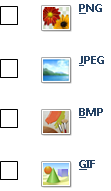 